United Arab EmiratesUnited Arab EmiratesUnited Arab EmiratesDecember 2029December 2029December 2029December 2029MondayTuesdayWednesdayThursdayFridaySaturdaySunday12National Day3456789Laylat al-Mi’raj10111213141516171819202122232425262728293031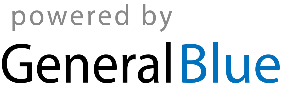 